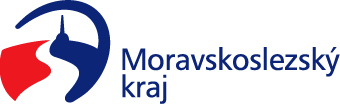 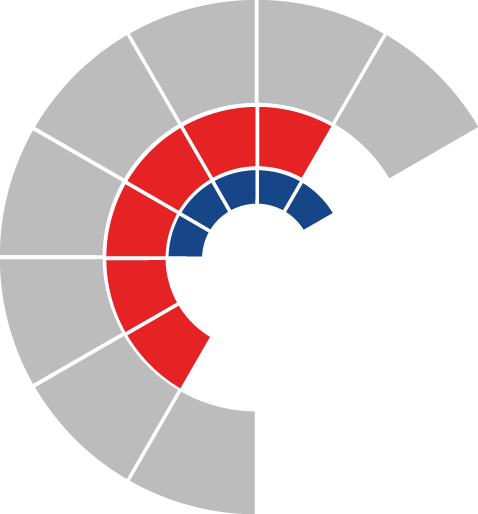 						Výbor pro dopravu zastupitelstva kraje 										 Výpis z usneseníČíslo jednání:	VD10		Datum konání:	2.6.2022Číslo usnesení: 10/74Výbor pro dopravu zastupitelstva krajedoporučujezastupitelstvu krajevzít na vědomí informaci o řešení ztráty společnosti Letiště Ostrava, a. s. z minulých let, dle předloženého materiáludoporučujezastupitelstvu kraje rozhodnout uzavřít smlouvu o bezplatném vzetí akcií z oběhu se společností Letiště Ostrava, a. s., se sídlem Mošnov, č. p. 401, IČO 26827719, a to za účelem úhrady ztráty společnosti z minulých let, dle předloženého materiáluČíslo usnesení: 10/75Výbor pro dopravu zastupitelstva kraje1.doporučujezastupitelstvu krajerozhodnout podle ustanovení § 36 odst. 1 písm. m) zákona č. 129/2000 Sb., o krajích (krajské zřízení), ve znění pozdějších předpisů, o peněžitém vkladu ve výši 
30.000.000 Kč do základního kapitálu obchodní společnosti Letiště Ostrava, a. s., se sídlem Mošnov, č. p. 401, IČO 26827719, dle předloženého materiáludoporučujezastupitelstvu kraje rozhodnout uzavřít smlouvu o upsání akcií ke zvýšení základního kapitálu 
dle bodu 1. tohoto usnesení podle ustanovení § 479 zákona č. 90/2012 Sb., 
o obchodních společnostech a družstvech (zákon o obchodních korporacích), s obchodní společností Letiště Ostrava, a. s., se sídlem Mošnov, č. p. 401, IČO 26827719, dle předloženého materiáluZa správnost vyhotovení:Ing. Natálie Kapcalová, v.r.V Ostravě dne 2.6.2022Ing. Vladimír Návrat, v.r.předseda výboru pro dopravu